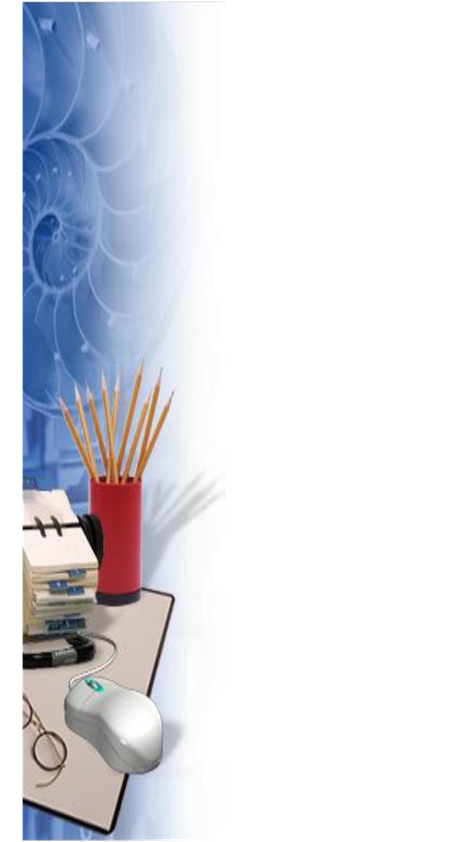 Государственное бюджетное профессиональное образовательное учреждение«Курганский техникум сервиса и технологий»УТВЕРЖДАЮДиректор ГБПОУ «КТСиТ»            ____________ Е.В.Тетенева «______» __________2022 г.План работыШколы начинающего педагогана 2022-2023 учебный годРАССМОТРЕНО И УТВЕРЖДЕНО на Методическом Совете техникума «___»_________2022 года.Протокол № ____         2022-2023ПЛАНработы «Школы начинающего педагога»на 2022-2023 учебный годЦель: создание организационно-методических условий для успешной адаптации начинающих педагогов, развития профессиональной компетентности, формирования внутренней потребности педагогов в систематическом самосовершенствовании  в рамках кадрового развития техникума Основные направления Школы начинающих педагогов:- изучение начинающими педагогами	и использование ими в работе современных подходов, в т.ч. педагогических технологий;-предупреждение типичных ошибок и затруднений в организации образовательного процесса, поиск возможных путей их преодоления-организация наставничества как способа методического и педагогического сопровождения начинающих педагогов, формы взаимодействие профессиональных интересов и опыта.Задачи: 1.Оказание методической помощи педагогическим работникам в изучении нормативно-правовой базы учреждения.2.Содействие ускорению   процесса    профессиональной    и социальной    адаптации    начинающих педагогов, приобщение к традициям техникума.3.Установление   отношений   сотрудничества  и   взаимодействия между  начинающими специалистами и опытными педагогами.                                         4.Организация наставничества  с целью обучения начинающих педагогов передовым  формам и методам индивидуальной образовательной деятельности,  оказания им методической и практической помощи.5. Формирование психологической компетентности начинающих педагогов  при работе с  обучающимися с учетом особенностей  контингента.6.Организация методического сопровождения начинающих педагогов в создании и реализации образовательных программ и инновационных проектов.7.Удовлетворение потребности начинающих педагогов  в непрерывном образовании, в том числе через онлайн-обучение1) сформировать представление о статусе педагога и системе его работы в условиях инновационного развития;2) удовлетворять потребности молодых преподавателей в непрерывном образовании и оказывать им помощь в преодолении профессиональных затруднений;3) расширить знания, умения и навыки в организации педагогической деятельности: самообразование, обобщение и внедрение передового опыта, создание методической продукции, аналитической деятельности;4) способствовать формированию индивидуального стиля творческой деятельности преподавателей;5) выявлять профессиональные, методические проблемы в учебном процессе молодых преподавателей и мастеров производственного обучения, содействовать их разрешению;6) помогать молодым педагогам внедрять современные подходы и передовые педагогические технологии в образовательный процесс.Функции:1. Образовательная - процесс адаптации и профессионального совершенствования молодых педагогов.2. Информационная - обеспечение молодых педагогов необходимой нормативно-образовательной и правовой документацией.3. Консультативная - выявление и разрешение актуальных образовательных потребностей.Формы работы:1. Индивидуальные консультации, педагогические диалоги по анализу и самоанализу своей деятельности. 2. Семинары, тренинги, мастер-классы, открытые уроки. 3. Анкетирование4. Посещение и взаимопосещение занятий. 5. Самообразовательная работа, в том числе через онлайн-обучениеОсновные виды деятельности ШНП:1) формирование индивидуального профессионального стиля педагога через внедрение прогрессивных образовательных технологий;2) оказание помощи начинающим преподавателям в овладении педагогическим мастерством через изучение опыта работы лучших преподавателей техникума;3) проведение опытными педагогами мастер-классов и учебно-методических занятий для начинающих педагогов;4) привлечение молодых педагогов к подготовке и организации педсоветов, семинаров и конференций по проблемам образования;5) отслеживание результатов работы молодого педагога;6) диагностика успешности работы молодого педагогов;7) развитие, модернизация и укрепление материально-технической базы техникума в соответствии с направлением деятельности молодого специалиста (электронные учебники, наглядные пособия и др);8) организация разработки молодыми специалистами электронных учебных материалов и их использования в учебном процессе,9) подготовка к изданию методической литературыПлан организации работы с начинающими педагогамиСПИСОК СЛУШАТЕЛЕЙ И НАСТАВНИКОВ ШНП          на 2022-2023 учебный годНаправления деятельностиМероприятияОтветственныеСрокиРезультат«Будем знакомы, коллега!» Посвящение в педагоги, знакомство с приказом о наставниках, инструктажиЗаседание ШНП в форме инструкционного занятия: Тема заседания: «Будем знакомы, коллеги!»Цель: включение педагогов в образовательную среду техникумаПлан заседания:Расскажи мне о себе…Знакомство друг с другом: наставники о начинающих педагогах, НП о себе2. Инструктажи:о единых  требованиях  техникума, о ежемесячной отчетности Коряпина И.Г., зав. отд. С;о требованиях  к оформлению учебно-планирующей документации,  о ежемесячной отчетности наставниковВасильева С.В., зам директора по УМР;о ведении журналовКириченко И.Н., зав. УЧ.Зам. директора по УМР, методист13 сентября2022Обеспечение педагогов и наставников пакетом методических материалов для оказания помощи: памятки начинающему педагогу, наставнику; методические рекомендации по организации занятия; примерные формы планов занятий; образец плана занятия; варианты целей занятий; виды самостоятельных работ; формы контроля знаний обучающихся; материалы для составления плана работы наставника, бланки ежемесячной отчетности для начисления заработной платыЗнакомство со структурой и содержанием нормативных документов педагога: ФГОС СПО, учебных планов, РП, перспективно- тематических планов, поурочных планов, УМКИндивидуальные консультацииМетодист, наставникиВ течение уч.г.Анализ сформированности УМКДИнструктаж по ведению текущей планирующей документации, по ведению журналов теоретического и производственного обучения, по ежемесячной отчетности для начисления заработной платыИндивидуальные консультацииЗам. директора по УРВ течение уч.г.Анализ заполнения журналовФормы и методы контроля знаний обучающихся. Проведение промежуточной и итоговой аттестации обучающихся. Оформление экзаменационных ведомостей и зачетных книжек Индивидуальные консультацииМетодист УЧСентябрьАнализ разработанных комплектов КИМов, КОСовПожизненное самообразование и самовоспитание как главный ресурс  становления личности педагога-творца Индивидуальные консультации по разработке плановсаморазвитияМетодистСентябрь-октябрьРазработка индивидуальных планов саморазвитияКалендарно-тематическое  и поурочное планированиеИндивидуальные консультацииНаставники В течение уч.г.ПТП, анализ и самоанализ посещенных занятийСистемный анализ и самоанализ проведенных занятийВзаимопосещение занятий Индивидуальные консультацииНаставники, методистВ течение уч.г.Протоколы анализа занятий (не менее 5 занятий)Рождественская встречаМандариновые посиделки Педагог-психолог, наставники, методистЯнварь 2023Набор валидных полных поведенческих примеров (ППП) для выделенных компетенций, справка о картине опыта,  вывод о компетенциях и психологической адаптации начинающих педагоговОрганизация внеурочной и исследовательской деятельности обучающихсяУчастие начинающих педагогов в предметных неделях, олимпиадах, научно-практических конференцияхРуководители ПЦК, наставникиВ течение уч.г.Анализ участия в конкурсах, неделях, конференциях и т.д.Подведение итогов работы «Школы начинающего преподавателя».Выставка методических идей: калейдоскоп педагогических находок начинающих педагогов Зам  по НМР,наставники, методист, руководители ПЦКМай 2023Вручение дипломов об окончании ШНП№ п/пФИО начинающего педагога (НП)Дата, место  рожденияСведения об образованииПрофессиональная деятельность/ наградыНачало работы в КТСиТПедагогический стаж, телефон,электронная почтаУвлечения, хоббиФИО наставникаПедагогический стаж,эл. адресДолжность/ категорияДата рожденияУвлечения2Иванова Ксения Витальевна 16.03.1999Преподавательинформатики2022Нет стажа8-961-753-01-18k.gorshkova16@gmail.comКириченко Ирина Николаевнаkiririnka78@mail.ruЗав.УЧ, преподаватель, В13.04.19783Кондакова Мария Константиновна27.08.1998,С.Кетово,Кетовский р-нФГБОУ ВО Курганская ГСХАПреподавательдисциплин по специальности 19.02.08 Технология мяса и мясных продуктов (ТОП-рег)20228-900-375-79-69mary.kondakova17@yandex.ruВолонтерство, чтение, пениеКириченко Ирина Николаевнаkiririnka78@mail.ruЗав.УЧ, преподаватель, В13.04.19784Кузнецова Анастасия Валерьевна 07. 05. 1999Преподаватель экономики20228-929-228-56-45joeshvarz@gmail.comКонструирование и моделирование швейных изделийБогомолова Людмила Ивановнаmila.bogomolova.51@mail.ruМетодист09.05.19515Фомина Анастасия  Алексеевна11.07.2002 Курганская область, Район Притобольный, д.ОбрядовкаКТСИТ спец.«Коммерция курсы Мастера ногтевой сервиса в 2018г. Преподаватель финансовая грамотность , ДОУ20228-951-270-65-58anastasiafomina0002@mail.ruрисование, окончила Козина Валентина Валентиновнаvalya.kozina.83@mail.ruПреподаватель29.10.19836КиселеваЕлена АнатольевнаКТСиТМастер п/оПоварское дело2021gk.avav@mail.ru8-912-834-79-12Милюшина Татьяна Михайловнаmilyushina1976@mail.ruМастер п/о09.05.19767Сун Люда Сергеевна15.03.1995КурганКТСиТМастер п/оОператор процессов колбасного производства2021liudasong15@gmail.comЧтение, книгиЗаболотникова Наталья Николаевнаzabnn1959@yandex.ruЗав.отд.20.06.19598Крупенко Евгения Владимировна24.12.1989КетовоВысшее КГУ. Русский язык, литература,    Преподаватель русского языка и литературы20221к8-929-248-15-49savoskina2010@mail.ruПсихология, йога, рисование, пение9Перебаскина Нина Ивановна12.11.1976Притобольный район, с. ДавыдовкаВысшее КГУ. Русский язык, литература,    биология, педагог-психолог.Ветеринария КСХТПреподаватель микробиологии, товароведения20228-912-973-50-73absolutkurgan@mail.ruОбщий стаж 20 лет, пед. 5 лет1категорияИзучение компьютерных программ, но уже пару лет на это не хватает времени. Разведение цветов. 10Салманова Елена Николаевна16.10.1981КурганПУ-11Мастер п/о Швея (111гр.)20228-912-520-69-05Salmanovaneelovae@mail.ruготовкаВолкова Ирина Ивановнаirina.volkovai2015@yandex.ruПреподаватель06.12.196111ЕрохинаАлина Александровна19.09.1998КурганКГУ преподавательс 2 профилями: история и обществознаниеШГПИ магистратураШкола искусствфортепьяноПреподаватель праваОктябрь 20228-909-147-08-73 aprok9@gmail.comЧтение детективов, психология, классическая музыка, конькиРябова Надежда Петровнаk.avi@yandex.ruПреподаватель истории и права19.10.1979